     Niçin  Ders  Çalışmalıyım?   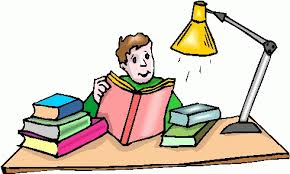 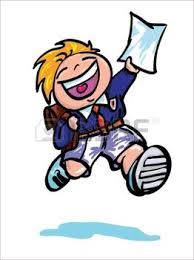                   Öğrencilerin ders çalışmaya başlayamamalarının nedeni ?  Niçin Ders Çalışmalıyım?  sorusuna cevap verememelerinden kaynaklanır.    Her davranışın bir nedeni olduğu gibi ders çalışmanın da bir nedeni vardır. Nedensiz eylem gerçekleşmez. İnsanlar yapmak istediklerini önce düşünürler. Bu düşünceler bilinçaltına atılır. Bilinçaltı otomatik bir pilot gibi devreye girer. Biz diğer davranışlarla meşgul olurken o çözüm üzerine yoğunlaşır ve çözümü bulur. Davranışların ortaya çıkması iki yolla olur. Birey önce bir eylemi yapmak ister zihninde o eylemi tasarlar. Sonra düşündüklerini harekete geçirerek eylemi gerçekleştirir. Bu süreç daha çok isteyerek yapılan davranışlar içindir. İstenmeyen davranışlar da ise önce harekete geçilir sonra eylemi yapma isteği uyanır. Bu durumda ders çalışma davranışı da iki yolla gerçekleşir. Önce ders çalışmaya başlarız. Sonra onu sevmeye ve devam ettirmeye çalışırız.                Sevgili  Öğrenciler,  vücudunuzu ders çalışmaya önce bedensel olarak hazırlamalısınız. Dik bir duruş, alınan birkaç derin nefes, biraz gülümseme ile beyninize  yapılacak davranışa istekli olduğunuz mesajını  göndererek,   çalışma istediğini uyandırmak için ders çalışma davranışına olumlu bir duygusal boyut  kazandırıp, çalışmaya başlayın ve bunu sürdürmeye çalışın. Bir süre sonra ders çalışmayı severek yapmaya başlayacaksınız. Fakat sevme konusunda acele etmeyin. Önce bir kaç gün düzenli çalışmayı başarmak için uğraşın. Daha sonra bunu bir haftaya yaymaya çalışın. Bir kaç hafta boyunca düzenli çalışmayı aksatmadan yaparsanız artık ders çalışmak sizin için zevksiz bir uğraşı olmaktan çıkar,  önemli  bir göreviniz  haline gelir.                                                                             	‘’Ders çalışmayı hedeflerinize ulaşmak için yapılması gereken  en önemli işiniz  olarak görmelisiniz.’’                                                                                                                                                                                                >>                  Özet Olarak Ders çalışma isteğinin ortaya çıkmasını şu şekilde izah edebiliriz:            <<                                                                     **   Ders Çalışmaya Başlamak ve Sürdürmek Çalışma İsteğinin Uyanması  Başarı   **===============================================================                                                < < Ders Çalışırken Öğrencilere Duygusal  Zekâsını  Kullandıracak  Yöntemler:   >>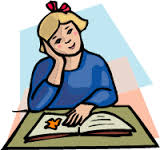 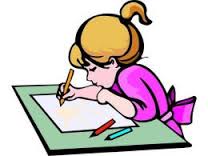 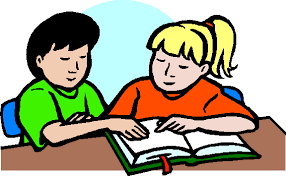 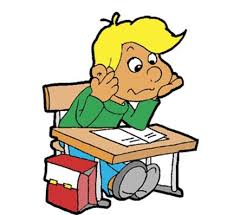 1--İrade: Öğrencinin ders çalışmayı istemesi ya da istememesidir. Öğrencinin iradesini kullanması, ders  çalışmaya başlamasıdır. Ders çalışmak içinden gelmediği için ders çalışmaz ise iradesini kullanma noktasında zorluk yaşıyordur.  Bu zorluğu aşmak için ilk başta kendisini zorlamalıdır. Bu işe başarılı olduğu derslerden başlayabilir. 2--Azim: Ders çalışırken zor sorularla, anlayamadığı  konularla  karşılaştığında  çalışmaya devam edebilmesidir.3--Sabır: Ders çalışırken zorlanmasına, sıkılmasına rağmen ders çalışmaya devam etmesidir. 4--İstikrar: Hemen  hemen  her  gün düzenli olarak ders çalışmasıdır.5--Stresle Başa Çıkma Becerisi: Stres, öğrenciye ders çalışması gerektiğini hatırlatır  ve onu ders çalışmaya  zorlar .  Stres, öğrencinin ders çalışma konusunda plan ve program yapmasını, zamanını verimi kullanmasını sağlayabilir.6--Duygusal Kontrol: İçinden ders çalışmak gelmese bile  kendi kendini ikna ederek, ders çalışmasıdır.7--Empati: Anne-babasının,  kendisinin neden ders çalışmasını ve başarılı olmasını istediklerini anlayabilmesidir.8--Öz güven: Bildiği bir konuda soru sorulduğunda,  parmak kaldırmak, cevap  vermek  ya da tahtaya kalkabilmektir.9--Üretkenlik: Ders çalışırken çözemediği sorunun çözümünü öğrenebileceği yeni yollar ve yöntemler  bulabilmektir. 10--Sorumluluk: Öğrencinin ders çalışmaya kendi kendisine, başkası söylemeden başlamasıdır.11--Liderlik:  Öğrenci arkadaşlarını  bilinçlendirip  birlikte  hedeflerine  doğru yönlendirmesidir.12--İkna Yeteneği:  İleriyi görüp, arkadaşlarından olumsuz etkilenmeden,  onları  da  ders çalışmaya razı etmesidir.13--Yönetim Becerisi: Zorlandığı ve başarısız olduğu derslerde arkadaşlarının kendine yardım etmesini sağlamasıdır.14--İletişim Becerileri: Anlamakta zorlandığı derslerde bile öğretmenleri ile iyi iletişim kurabilmesidir.15--Takım Çalışması: Arkadaşlarıyla beraber, grup halinde yardımlaşarak ders çalışabilmesidir.16--İşbirliği: Arkadaşlarıyla proje çalışmalarına katılabilmesidir.17--Uzlaşma Becerisi: Sınıfta ders dinlerken, gürültü yapan, dersi kaynatmaya çalışan arkadaşlarına bu durumdan rahatsız olduğunu anlatıp, onların hatasını fark etmelerini sağlamasıdır.18--Doğru Karar Verebilme Becerisi: Hangi derse ne kadar, nasıl, çalışacağını doğru belirleyebilmesidir.     ‘’Kendinize inanın, güvenin,  iradeli,  sistemli ve sabırlı olun,  hedeflerinize  adım adım ilerleyin, başarı mutlaka sizindir.’’                     Osmaniye  Merkez Atatürk Ortaokulu,  Rehberlik Servisi,    Mahir BÜYÜKDOLU   Rehberlik Uzmanı  2016